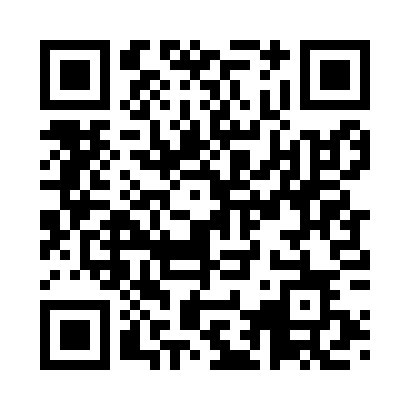 Prayer times for Acquapartita, ItalyWed 1 May 2024 - Fri 31 May 2024High Latitude Method: Angle Based RulePrayer Calculation Method: Muslim World LeagueAsar Calculation Method: HanafiPrayer times provided by https://www.salahtimes.comDateDayFajrSunriseDhuhrAsrMaghribIsha1Wed4:096:031:096:088:1510:022Thu4:076:021:096:098:1610:043Fri4:056:011:096:098:1810:054Sat4:035:591:096:108:1910:075Sun4:015:581:096:118:2010:096Mon3:595:571:086:118:2110:117Tue3:575:551:086:128:2210:138Wed3:555:541:086:138:2310:149Thu3:535:531:086:138:2510:1610Fri3:515:511:086:148:2610:1811Sat3:495:501:086:158:2710:2012Sun3:475:491:086:158:2810:2113Mon3:465:481:086:168:2910:2314Tue3:445:471:086:178:3010:2515Wed3:425:461:086:178:3110:2716Thu3:405:451:086:188:3210:2917Fri3:385:441:086:198:3310:3018Sat3:365:431:086:198:3410:3219Sun3:355:421:086:208:3510:3420Mon3:335:411:086:208:3710:3621Tue3:315:401:096:218:3810:3722Wed3:305:391:096:228:3910:3923Thu3:285:381:096:228:4010:4124Fri3:275:371:096:238:4110:4225Sat3:255:371:096:238:4110:4426Sun3:235:361:096:248:4210:4527Mon3:225:351:096:258:4310:4728Tue3:215:351:096:258:4410:4829Wed3:195:341:096:268:4510:5030Thu3:185:331:106:268:4610:5131Fri3:175:331:106:278:4710:53